SAINTGITS COLLEGE OF APPLIED SCIENCESInternal Assessment Examination, September 2019B.Com Third Semester (Computer Applications)INFORMATION TECHNOLOGY FOR BUSINESSTotal	: 80 marks							Name………………………Time	:3Hours							        	Roll No ……………………Section AAnswer any 10 questions. Each question carries 2 marks.1. What is an MICR scanner? 2. Explain the term informatics.3. What is system software?4. Explain cyber crimes.5. What is Wimax?6. What is LAN?7. What is an attribute?8. What is a definition list?9. What is a modem?10. What are crawlers?11. What is a marquee?12. What do you mean by topology?																														(10 X 2 = 20 marks)						Section BAnswer any 6 questions. Each question carries 5 marks.13. Write a note on the free software movement.14. What are the different types of printers?15. Write a note on computer and health issues.16. Explain the benefits of Networks.17. What do you mean by cyber ethics?18. Write a note on dynamic and static websites.19. Write a note on DNS.20. What is W3C?21. What are the different types of search engines?																												(6 X 5 = 30marks)Section CAnswer any 2questions. It carries 15marks.22. Write a note on Virtual Reality.23. Explain the significance of network security.24. Discuss the application of IT in commerce, business and industry.25. Write a note on the benefits of Internet.											(2 X 15 = 30 marks)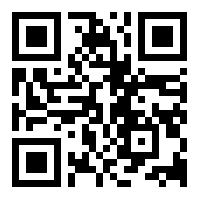 Scan QR code for the answer scheme